27 de noviembre del 2016 – Jimmy ReyesAcercándonos A Dios Con Agradecimiento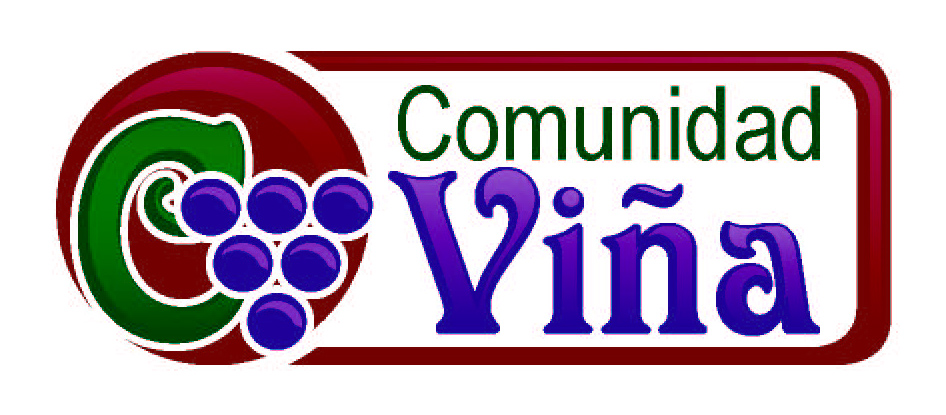 Salmos 100:1-5 (NVI)Aclamen alegres al Señor, habitantes de toda la tierra; 2 adoren al Señor con regocijo. Preséntense ante él con cánticos de júbilo. 3 Reconozcan que el Señor es Dios; él nos hizo, y somos suyos. Somos su pueblo, ovejas de su prado. 4 Entren por sus puertas con acción de gracias; vengan a sus atrios con himnos de alabanza; denle gracias, alaben su nombre. 5 Porque el Señor es bueno y su gran amor es eterno; su fidelidad permanece para siempre.1. Dios quiere que _______ nos acerquemos a él.2. El verdadero ________ se encuentra solamente en él.3. El acercarnos a Dios pondrá todo en su ______________ correcta.4. Debemos de ________ a Dios con un corazón lleno de agradecimiento.5. Nuestro Dios es _______ de nuestro agradecimiento.El Señor es buenoSalmos 34:8 (NVI)Prueben y vean que el Señor es bueno; dichosos los que en él se refugian.Su amor es eternoEfesios 3:17b-19 (NV)Y pido que, arraigados y cimentados en amor, 18 puedan comprender, junto con todos los santos, cuán ancho y largo, alto y profundo es el amor de Cristo; 19 en fin, que conozcan ese amor que sobrepasa nuestro conocimiento, para que sean llenos de la plenitud de Dios.Su fidelidad permanece para siempreDeuteronomio 7:9 (NVI)Reconoce, por tanto, que el Señor tu Dios es el Dios verdadero, el Dios fiel, que cumple su pacto generación tras generación, y muestra su fiel amor a quienes lo aman y obedecen sus mandamientos,¿Por qué estas agradecido/a hoy?